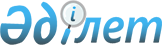 О внесении изменений и дополнений в Правила осуществления брокерской и дилерской деятельности на рынке ценных бумаг, утвержденные постановлением Национальной комиссии Республики Казахстан по ценным бумагам от 31 декабря 1998 года N 20
					
			Утративший силу
			
			
		
					Постановление Национальной комиссии Республики Казахстан по ценным бумагам от 30 сентября 1999 года N 44. Зарегистрировано в Министерстве юстиции Республики Казахстан 5.10.99г. N 924. Утратило силу - постановлением Правления Агентства РК по регулированию и надзору фин.рынка и фин.организаций от 27 августа 2005 года N 317 (V053870) (порядок введения в действие см. п.4 пост. N 317)



      Принимая во внимание случаи, при которых организации, осуществляющие брокерскую и дилерскую деятельность на рынке ценных бумаг, одновременно являются эмитентами ценных бумаг, Национальная комиссия Республики Казахстан по ценным бумагам (далее именуемая "Национальная комиссия") постановляет: 



      1. Внести следующие изменения и дополнения в 
 V980683_ 
 Правила осуществления брокерской и дилерской деятельности на рынке ценных бумаг, утвержденные постановлением Национальной комиссии от 31 декабря 1998 года N 20 и зарегистрированные Министерством юстиции Республики Казахстан 12 февраля 1999 года за N 683: 



      в пункте 52: 



      в подпункте 7) после слов "об акционерных обществах" знак препинания "." (точку) заменить знаком препинания ";" (точка с запятой); 



      дополнить подпунктом 8) следующего содержания: 



      "8) выкуп Брокером-дилером собственных ценных бумаг, за исключением акций, в соответствии с законодательством Республики Казахстан и проспектом эмиссии (условиями выпуска) данных ценных бумаг.". 



      2. Установить что настоящее Постановление вводится в действие с даты его регистрации Министерством юстиции Республики Казахстан. 



      3. Управлению анализа и стратегии - Службе Председателя центрального аппарата Национальной комиссии довести настоящее Постановление (после введения его в действие) до сведения ЗАО "Казахстанская фондовая биржа", ассоциаций профессиональных участников рынка ценных бумаг (с возложением на них обязанности по доведению настоящего Постановления до сведения своих членов), Национального Банка Республики Казахстан ЗАО "Центральный депозитарий ценных бумаг". 



      4. Управлению лицензирования и надзора центрального аппарата Национальной комиссии:



      1) доводить настоящее Постановление (после введения его в действие) до сведения организаций, намеренных получить лицензии на осуществление брокерской и дилерской деятельности на рынке ценных бумаг;



      2) установить контроль за исполнением настоящего Постановления.

Председатель комиссии

Члены комиссии

					© 2012. РГП на ПХВ «Институт законодательства и правовой информации Республики Казахстан» Министерства юстиции Республики Казахстан
				